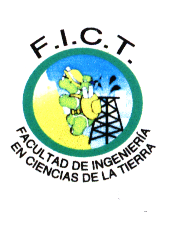 ING. EN PETROLEO        COMPLETACION DE POZOS       II TERMINO 20112da EVALUACION           4 de Febrero de 2011                          FILA NOMBRE: _________________________________________________________CADA PREGUNTA TIENE UN VALOR DE     5  PUNTOSPRESENTACION MAGISTRAL 20 PUNTOS.  EXAMEN SOBRE 80 PUNTOSEnumerar  4 métodos para realizar las pruebas de producciónEnumerar 4 métodos para matar el pozoDescribir el método de circulación directa e inversaDescribir que operación realizo después que armo la torre y antes de bajar BHAComponenentes y principal característica entre BHA moledor y BHA limpiezaMencionar 2 ventajas del uso de la completacion dobleMencionar 2 ventajas del uso de la completacion inteligente  Mencionar 2 ventajas de la completación hibridaMencionar 4 caracteristicas de la tub. de revestimiento Mencionar 3 factores que intervienen en el diseño de TR  Breve resumen del tema de su respectiva presentación magistral Secuencia de operaciones en un programa de abandono de pozo Secuencia de operaciones de un programa de pruebas iniciales, hasta  producir el pozo.  VALE 20 PUNTOS